В соответствии с Федеральным законом «О водоснабжении и водоотведении», постановлением Правительства Калужской области от 04.04.2007 № 88                                        «О министерстве конкурентной политики Калужской области» (в ред. постановлений Правительства Калужской области от 07.06.2007 № 145, от 06.09.2007 № 214, от 09.11.2007 № 285, от 22.04.2008 № 171, от 09.09.2010 № 355, от 17.01.2011 № 12, от 24.01.2012 № 20, от 02.05.2012 № 221, от 05.06.2012 № 278, от 17.12.2012 № 627, от 01.03.2013 № 112, от 02.08.2013 № 403, от 26.02.2014 № 128, от 26.03.2014 № 196, от 01.02.2016 № 62, от 18.05.2016 № 294, от 16.11.2016 № 617, от 18.01.2017 № 26, от 29.03.2017 № 173, от 26.07.2017 № 425, от 31.10.2017 № 623, от 06.12.2017 № 714, от 18.12.2017 № 748, от 05.02.2018 № 81, от 30.08.2018 № 523, от 05.10.2018 № 611, от 07.12.2018 № 742, от 25.12.2018 № 805, от 07.05.2019 № 288, от 11.07.2019 № 432, от 08.11.2019 № 705,  от 03.06.2020 № 437, от 28.08.2020 № 665),   на    основании    протокола заседания   комиссии по   тарифам   и   ценам   министерства   конкурентной политики Калужской области от 02.11.2020 ПРИКАЗЫВАЮ:1. Признать утратившими силу следующие приказы министерства конкурентной политики Калужской области:- от 26.11.2018 № 220-РК «Об установлении долгосрочных тарифов на водоотведение для публичного акционерного общества «РУССКИЙ ПРОДУКТ» на 2019-2023 годы»;- от 05.11.2019 № 119-РК «О внесении изменения в приказ министерства конкурентной политики Калужской области от 26.11.2018 № 220-РК «Об установлении долгосрочных тарифов на водоотведение для публичного акционерного общества «РУССКИЙ ПРОДУКТ» на 2019-2023 годы».2. Настоящий приказ вступает в силу со дня его официального опубликования.МИНИСТЕРСТВОМИНИСТЕРСТВОМИНИСТЕРСТВОМИНИСТЕРСТВОМИНИСТЕРСТВОМИНИСТЕРСТВОМИНИСТЕРСТВОМИНИСТЕРСТВОМИНИСТЕРСТВОМИНИСТЕРСТВОМИНИСТЕРСТВОМИНИСТЕРСТВОМИНИСТЕРСТВОКОНКУРЕНТНОЙ ПОЛИТИКИКОНКУРЕНТНОЙ ПОЛИТИКИКОНКУРЕНТНОЙ ПОЛИТИКИКОНКУРЕНТНОЙ ПОЛИТИКИКОНКУРЕНТНОЙ ПОЛИТИКИКОНКУРЕНТНОЙ ПОЛИТИКИКОНКУРЕНТНОЙ ПОЛИТИКИКОНКУРЕНТНОЙ ПОЛИТИКИКОНКУРЕНТНОЙ ПОЛИТИКИКОНКУРЕНТНОЙ ПОЛИТИКИКОНКУРЕНТНОЙ ПОЛИТИКИКОНКУРЕНТНОЙ ПОЛИТИКИКОНКУРЕНТНОЙ ПОЛИТИКИКАЛУЖСКОЙ ОБЛАСТИКАЛУЖСКОЙ ОБЛАСТИКАЛУЖСКОЙ ОБЛАСТИКАЛУЖСКОЙ ОБЛАСТИКАЛУЖСКОЙ ОБЛАСТИКАЛУЖСКОЙ ОБЛАСТИКАЛУЖСКОЙ ОБЛАСТИКАЛУЖСКОЙ ОБЛАСТИКАЛУЖСКОЙ ОБЛАСТИКАЛУЖСКОЙ ОБЛАСТИКАЛУЖСКОЙ ОБЛАСТИКАЛУЖСКОЙ ОБЛАСТИКАЛУЖСКОЙ ОБЛАСТИП Р И К А ЗП Р И К А ЗП Р И К А ЗП Р И К А ЗП Р И К А ЗП Р И К А ЗП Р И К А ЗП Р И К А ЗП Р И К А ЗП Р И К А ЗП Р И К А ЗП Р И К А ЗП Р И К А Зот 2 ноября 2020 г. 2 ноября 2020 г. 2 ноября 2020 г. 2 ноября 2020 г.№№-РК-РК-РК-РКО признании утратившими силу некоторых приказов министерства конкурентной политики Калужской областиО признании утратившими силу некоторых приказов министерства конкурентной политики Калужской областиО признании утратившими силу некоторых приказов министерства конкурентной политики Калужской областиО признании утратившими силу некоторых приказов министерства конкурентной политики Калужской областиО признании утратившими силу некоторых приказов министерства конкурентной политики Калужской областиО признании утратившими силу некоторых приказов министерства конкурентной политики Калужской областиО признании утратившими силу некоторых приказов министерства конкурентной политики Калужской областиО признании утратившими силу некоторых приказов министерства конкурентной политики Калужской областиО признании утратившими силу некоторых приказов министерства конкурентной политики Калужской областиО признании утратившими силу некоторых приказов министерства конкурентной политики Калужской областиО признании утратившими силу некоторых приказов министерства конкурентной политики Калужской областиО признании утратившими силу некоторых приказов министерства конкурентной политики Калужской областиО признании утратившими силу некоторых приказов министерства конкурентной политики Калужской областиМинистр                         Н.В. Владимиров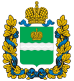 